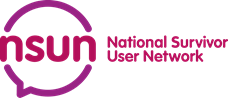 National Survivor User Network (NSUN) Equality and Diversity Monitoring formStatementNSUN welcomes diversity in the people we work with including staff, trustees, volunteers, associates and members. Diversity is not just seen as something to aim for but as something to be valued and an asset in delivering services to different people.NSUN recognises that certain groups and individuals are discriminated against in society and is committed to ensuring that equality of opportunity becomes an integral feature of all our activities. All employees and trustees are required to comply with NSUN’s equality and diversity policy and cooperate with measures introduced by the governing body to implement and monitor it.Monitoring formTo help us monitor the effectiveness of our Equality, Diversity and Inclusion policy, we would be grateful if you would complete this form alongside the application form. It will be separated from your application and is used solely for monitoring purposes. The anonymous information will be entered into a monitoring spreadsheet by NSUN staff and your original form deleted. This aggregated dataset will then be used by NSUN to monitor inclusivity in its recruitment and selection processes. You don't have to complete this form or answer some questions if you don't want to, but it will help NSUN if you do. Monitoring formTo help us monitor the effectiveness of our Equality, Diversity and Inclusion policy, we would be grateful if you would complete this form alongside the application form. It will be separated from your application and is used solely for monitoring purposes. The anonymous information will be entered into a monitoring spreadsheet by NSUN staff and your original form deleted. This aggregated dataset will then be used by NSUN to monitor inclusivity in its recruitment and selection processes. You don't have to complete this form or answer some questions if you don't want to, but it will help NSUN if you do. Monitoring formTo help us monitor the effectiveness of our Equality, Diversity and Inclusion policy, we would be grateful if you would complete this form alongside the application form. It will be separated from your application and is used solely for monitoring purposes. The anonymous information will be entered into a monitoring spreadsheet by NSUN staff and your original form deleted. This aggregated dataset will then be used by NSUN to monitor inclusivity in its recruitment and selection processes. You don't have to complete this form or answer some questions if you don't want to, but it will help NSUN if you do. Monitoring formTo help us monitor the effectiveness of our Equality, Diversity and Inclusion policy, we would be grateful if you would complete this form alongside the application form. It will be separated from your application and is used solely for monitoring purposes. The anonymous information will be entered into a monitoring spreadsheet by NSUN staff and your original form deleted. This aggregated dataset will then be used by NSUN to monitor inclusivity in its recruitment and selection processes. You don't have to complete this form or answer some questions if you don't want to, but it will help NSUN if you do. Monitoring formTo help us monitor the effectiveness of our Equality, Diversity and Inclusion policy, we would be grateful if you would complete this form alongside the application form. It will be separated from your application and is used solely for monitoring purposes. The anonymous information will be entered into a monitoring spreadsheet by NSUN staff and your original form deleted. This aggregated dataset will then be used by NSUN to monitor inclusivity in its recruitment and selection processes. You don't have to complete this form or answer some questions if you don't want to, but it will help NSUN if you do. Monitoring formTo help us monitor the effectiveness of our Equality, Diversity and Inclusion policy, we would be grateful if you would complete this form alongside the application form. It will be separated from your application and is used solely for monitoring purposes. The anonymous information will be entered into a monitoring spreadsheet by NSUN staff and your original form deleted. This aggregated dataset will then be used by NSUN to monitor inclusivity in its recruitment and selection processes. You don't have to complete this form or answer some questions if you don't want to, but it will help NSUN if you do. Monitoring formTo help us monitor the effectiveness of our Equality, Diversity and Inclusion policy, we would be grateful if you would complete this form alongside the application form. It will be separated from your application and is used solely for monitoring purposes. The anonymous information will be entered into a monitoring spreadsheet by NSUN staff and your original form deleted. This aggregated dataset will then be used by NSUN to monitor inclusivity in its recruitment and selection processes. You don't have to complete this form or answer some questions if you don't want to, but it will help NSUN if you do. Monitoring formTo help us monitor the effectiveness of our Equality, Diversity and Inclusion policy, we would be grateful if you would complete this form alongside the application form. It will be separated from your application and is used solely for monitoring purposes. The anonymous information will be entered into a monitoring spreadsheet by NSUN staff and your original form deleted. This aggregated dataset will then be used by NSUN to monitor inclusivity in its recruitment and selection processes. You don't have to complete this form or answer some questions if you don't want to, but it will help NSUN if you do. Monitoring formTo help us monitor the effectiveness of our Equality, Diversity and Inclusion policy, we would be grateful if you would complete this form alongside the application form. It will be separated from your application and is used solely for monitoring purposes. The anonymous information will be entered into a monitoring spreadsheet by NSUN staff and your original form deleted. This aggregated dataset will then be used by NSUN to monitor inclusivity in its recruitment and selection processes. You don't have to complete this form or answer some questions if you don't want to, but it will help NSUN if you do. Ethnicity White  British  Irish  Other…………………Asian/Asian British  Bangladeshi  Indian  Pakistani  Other…………………Chinese  Chinese British  Other ChineseOther ethnic background …………………..………White  British  Irish  Other…………………Asian/Asian British  Bangladeshi  Indian  Pakistani  Other…………………Chinese  Chinese British  Other ChineseOther ethnic background …………………..………White  British  Irish  Other…………………Asian/Asian British  Bangladeshi  Indian  Pakistani  Other…………………Chinese  Chinese British  Other ChineseOther ethnic background …………………..………Black British  African  African Caribbean  Other…………………Mixed heritage  African and White  African Caribbean and White  Asian and White  Other…………………Gypsy/Traveller/Roma  Romany Gypsy  Irish traveller  Scottish Gypsy/ traveller  Roma (Gypsy/Traveller/Roma)Black British  African  African Caribbean  Other…………………Mixed heritage  African and White  African Caribbean and White  Asian and White  Other…………………Gypsy/Traveller/Roma  Romany Gypsy  Irish traveller  Scottish Gypsy/ traveller  Roma (Gypsy/Traveller/Roma)Black British  African  African Caribbean  Other…………………Mixed heritage  African and White  African Caribbean and White  Asian and White  Other…………………Gypsy/Traveller/Roma  Romany Gypsy  Irish traveller  Scottish Gypsy/ traveller  Roma (Gypsy/Traveller/Roma)Black British  African  African Caribbean  Other…………………Mixed heritage  African and White  African Caribbean and White  Asian and White  Other…………………Gypsy/Traveller/Roma  Romany Gypsy  Irish traveller  Scottish Gypsy/ traveller  Roma (Gypsy/Traveller/Roma)Black British  African  African Caribbean  Other…………………Mixed heritage  African and White  African Caribbean and White  Asian and White  Other…………………Gypsy/Traveller/Roma  Romany Gypsy  Irish traveller  Scottish Gypsy/ traveller  Roma (Gypsy/Traveller/Roma)ReligionReligionHow do you describe your religion/ belief?Region you live inRegion you live in  East Midlands  East of England  London  North East  North West   South East   South West   West Midlands   Yorkshire and the Humber  East Midlands  East of England  London  North East  North West   South East   South West   West Midlands   Yorkshire and the Humber  East Midlands  East of England  London  North East  North West   South East   South West   West Midlands   Yorkshire and the Humber  N. Ireland  Scotland  Wales  Europe  International  N. Ireland  Scotland  Wales  Europe  InternationalAgeAgeGenderGenderHow do you describe your gender?Sexual orientationSexual orientationHow do you describe your sexual orientation?Disability Disability Do you consider yourself to be disabled?The Equality Act 2010 defines disability as ‘a physical or mental impairment which has a substantial & long-term effect on a person’s ability to carry out normal day to day activities’.Yes   No  	Prefer not to say If you’ve ticked Yes and you feel comfortable, please let us know which of the following disabilities you identify with (you can tick more than one):  learning disability long-term physical health condition (including chronic pain, fatigue) mental health difficulties (e.g depression, anxiety) neurological condition (eg. dementia, Parkinson’s disease) physical impairment sensory impairment (eg. visual impairment, deaf) social/ communication impairment (e.g. autism, ADHD)  other (please state)Please give more information here if you wish:Do you consider yourself to be disabled?The Equality Act 2010 defines disability as ‘a physical or mental impairment which has a substantial & long-term effect on a person’s ability to carry out normal day to day activities’.Yes   No  	Prefer not to say If you’ve ticked Yes and you feel comfortable, please let us know which of the following disabilities you identify with (you can tick more than one):  learning disability long-term physical health condition (including chronic pain, fatigue) mental health difficulties (e.g depression, anxiety) neurological condition (eg. dementia, Parkinson’s disease) physical impairment sensory impairment (eg. visual impairment, deaf) social/ communication impairment (e.g. autism, ADHD)  other (please state)Please give more information here if you wish:Do you consider yourself to be disabled?The Equality Act 2010 defines disability as ‘a physical or mental impairment which has a substantial & long-term effect on a person’s ability to carry out normal day to day activities’.Yes   No  	Prefer not to say If you’ve ticked Yes and you feel comfortable, please let us know which of the following disabilities you identify with (you can tick more than one):  learning disability long-term physical health condition (including chronic pain, fatigue) mental health difficulties (e.g depression, anxiety) neurological condition (eg. dementia, Parkinson’s disease) physical impairment sensory impairment (eg. visual impairment, deaf) social/ communication impairment (e.g. autism, ADHD)  other (please state)Please give more information here if you wish:Do you consider yourself to be disabled?The Equality Act 2010 defines disability as ‘a physical or mental impairment which has a substantial & long-term effect on a person’s ability to carry out normal day to day activities’.Yes   No  	Prefer not to say If you’ve ticked Yes and you feel comfortable, please let us know which of the following disabilities you identify with (you can tick more than one):  learning disability long-term physical health condition (including chronic pain, fatigue) mental health difficulties (e.g depression, anxiety) neurological condition (eg. dementia, Parkinson’s disease) physical impairment sensory impairment (eg. visual impairment, deaf) social/ communication impairment (e.g. autism, ADHD)  other (please state)Please give more information here if you wish:Do you consider yourself to be disabled?The Equality Act 2010 defines disability as ‘a physical or mental impairment which has a substantial & long-term effect on a person’s ability to carry out normal day to day activities’.Yes   No  	Prefer not to say If you’ve ticked Yes and you feel comfortable, please let us know which of the following disabilities you identify with (you can tick more than one):  learning disability long-term physical health condition (including chronic pain, fatigue) mental health difficulties (e.g depression, anxiety) neurological condition (eg. dementia, Parkinson’s disease) physical impairment sensory impairment (eg. visual impairment, deaf) social/ communication impairment (e.g. autism, ADHD)  other (please state)Please give more information here if you wish:Do you consider yourself to be disabled?The Equality Act 2010 defines disability as ‘a physical or mental impairment which has a substantial & long-term effect on a person’s ability to carry out normal day to day activities’.Yes   No  	Prefer not to say If you’ve ticked Yes and you feel comfortable, please let us know which of the following disabilities you identify with (you can tick more than one):  learning disability long-term physical health condition (including chronic pain, fatigue) mental health difficulties (e.g depression, anxiety) neurological condition (eg. dementia, Parkinson’s disease) physical impairment sensory impairment (eg. visual impairment, deaf) social/ communication impairment (e.g. autism, ADHD)  other (please state)Please give more information here if you wish:Do you consider yourself to be disabled?The Equality Act 2010 defines disability as ‘a physical or mental impairment which has a substantial & long-term effect on a person’s ability to carry out normal day to day activities’.Yes   No  	Prefer not to say If you’ve ticked Yes and you feel comfortable, please let us know which of the following disabilities you identify with (you can tick more than one):  learning disability long-term physical health condition (including chronic pain, fatigue) mental health difficulties (e.g depression, anxiety) neurological condition (eg. dementia, Parkinson’s disease) physical impairment sensory impairment (eg. visual impairment, deaf) social/ communication impairment (e.g. autism, ADHD)  other (please state)Please give more information here if you wish:EmploymentEmployment not employed student carer/parent employed PT  employed FT not employed student carer/parent employed PT  employed FT not employed student carer/parent employed PT  employed FT not employed student carer/parent employed PT  employed FT not employed student carer/parent employed PT  employed FT not employed student carer/parent employed PT  employed FT not employed student carer/parent employed PT  employed FTEducationEducation school education college/university school education college/university school education college/university school education college/university school education college/university school education college/university school education college/universityEnglish languageEnglish languageIs English your first language? yes noPlease give more information here if you wish:Is English your first language? yes noPlease give more information here if you wish:Is English your first language? yes noPlease give more information here if you wish:Is English your first language? yes noPlease give more information here if you wish:Is English your first language? yes noPlease give more information here if you wish:Is English your first language? yes noPlease give more information here if you wish:Is English your first language? yes noPlease give more information here if you wish:Additional informationAdditional informationPlease give any further information here if you wish e.g. related to forms of discrimination you experience, any caring responsibilities you may have.Please give any further information here if you wish e.g. related to forms of discrimination you experience, any caring responsibilities you may have.Please give any further information here if you wish e.g. related to forms of discrimination you experience, any caring responsibilities you may have.Please give any further information here if you wish e.g. related to forms of discrimination you experience, any caring responsibilities you may have.Please give any further information here if you wish e.g. related to forms of discrimination you experience, any caring responsibilities you may have.Please give any further information here if you wish e.g. related to forms of discrimination you experience, any caring responsibilities you may have.Please give any further information here if you wish e.g. related to forms of discrimination you experience, any caring responsibilities you may have.